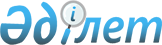 Мұнайлы аудандық мәслихатының 2022 жылғы 11 қаңтардағы № 14/94 "2022-2024 жылдарға арналған ауылдардың, ауылдық округтердің бюджеттері туралы" шешіміне өзгерістер енгізу туралыМаңғыстау облысы Мұнайлы аудандық мәслихатының 2022 жылғы 22 қыркүйектегі № 22/137 шешімі
      Мұнайлы аудандық мәслихаты ШЕШТІ:
      1. "2022-2024 жылдарға арналған ауылдардың, ауылдық округтердің бюджеттері туралы" Маңғыстау облысы Мұнайлы аудандық мәслихатының 2022 жылғы 11 қаңтардағы №14/94 (Нормативтік құқықтық актілерді мемлекеттік тіркеу тізілімінде №163711 болып тіркелген) шешіміне келесідей өзгерістер енгізілсін:
      1-тармақ жаңа редакцияда жазылсын:
      "1. 2022-2024 жылдарға арналған ауылдардың, ауылдық округтердің бюджеттері тиісінше 1, 2, 3, 4, 5, 6, 7, 8, 9, 10, 11, 12, 13, 14, 15, 16, 17, 18, 19, 20 және 21-қосымшаларға сәйкес, оның ішінде 2022 жылға келесідей көлемдерде бекітілсін: 
      1) кірістер – 1 263 344,9 мың теңге, оның ішінде:
      салықтық түсімдер бойынша – 688 936,0 мың теңге;
      салықтық емес түсімдер бойынша – 0 теңге;
      негізгі капиталды сатудан түсетін түсімдер бойынша – 185 943 мың теңге;
      трансферттер түсімдері бойынша – 388 465,9 мың теңге;
      2) шығындар – 1 266 197,2 мың теңге;
      3) таза бюджеттік кредиттеу – 0 теңге, оның ішінде:
      бюджеттік кредиттер– 0 теңге;
      бюджеттік кредиттерді өтеу – 0 теңге;
      4) қаржы активтерімен операциялар бойынша сальдо – 0 теңге, оның ішінде:
      қаржы активтерін сатып алу – 0 теңге;
      мемлекеттің қаржы активтерін сатудан түсетін түсімдер – 0 теңге;
      5) бюджет тапшылығы (профициті) – - 2 852,3 мың теңге;
      6) бюджет тапшылығын қаржыландыру (профицитін пайдалану) - 2 852,3 мың теңге, оның ішінде:
      қарыздар түсімі – 0 теңге;
      қарыздарды өтеу – 0 теңге;
      бюджет қаражатының пайдаланылатын қалдықтары – 2 852,3 мың теңге.";
      2-тармақ жаңа редакцияда жазылсын:
      "2. 2022 жылға арналған аудандық бюджеттен ауылдар, ауылдық округтердің бюджеттеріне 350 689,9 мың теңге сомасында субвенция бөлінгені ескерілсін, оның ішінде:
      Атамекен ауылдық округіне – 41 039,6 мың теңге;
      Басқұдық ауылдық округіне – 25 780,7 мың теңге;
      Батыр ауылдық округіне – 76 447,3 мың теңге;
      Баянды ауылына – 57 294,8 мың теңге;
      Дәулет ауылдық округіне – 73 080,2 мың теңге;
      Қызылтөбе ауылдық округіне – 53 068,8 мың теңге;
      Маңғыстау ауылына – 23 978,5 мың теңге."
      көрсетілген шешімнің 1, 2, 3, 4, 5, 6 және 7-қосымшалары осы шешімнің 1, 2, 3, 4, 5, 6 және 7-қосымшаларына сәйкес жаңа редакцияда жазылсын.
      2. Осы шешім 2022 жылдың 1 қаңтарынан қолданысқа енгізіледі. 2022 жылға арналған Атамекен ауылдық округінің бюджеті 2022 жылға арналған Басқұдық ауылдық округінің бюджеті 2022 жылға арналған Батыр ауылдық округінің бюджеті 2022 жылға арналған Баянды ауылының бюджеті 2022 жылға арналған Дәулет ауылдық округінің бюджеті 2022 жылға арналған Қызылтөбе ауылдық округінің бюджеті 2022 жылға арналған Маңғыстау ауылының бюджеті
					© 2012. Қазақстан Республикасы Әділет министрлігінің «Қазақстан Республикасының Заңнама және құқықтық ақпарат институты» ШЖҚ РМК
				
      Мұнайлы аудандық мәслихатының хатшысы 

Б. Билялов
Мұнайлы аудандық мәслихатының2022 жылғы 22 қыркүйектегі№22/137 шешіміне 1-қосымшаМұнайлы аудандық мәслихатының2022 жылғы 11 қаңтардағы№14/94 шешіміне 1-қосымша
Санаты
Санаты
Санаты
Санаты
Атауы
Сомасы, мың теңге
Сыныбы
Сыныбы
Сыныбы
Атауы
Сомасы, мың теңге
Кіші сыныбы
Атауы
Сомасы, мың теңге
1. Кірістер
158 577,6
1
Салықтық түсімдер
107 680,0
01
01
Табыс салығы
13 625,0
2
Жеке табыс салығы
13 625,0
04
04
Меншікке салынатын салықтар
93 155,0
1
Мүлікке салынатын салықтар
2 100,0
3
Жер салығы
 1 500,0
4
Көлік құралдарына салынатын салық
89 555,0
05
05
Тауарларға, жұмыстарға және қызметтерге салынатын iшкi салықтар 
900,0
3
Жер учаскелерін пайдаланғаны үшін төлем 
900,0
2
Салықтық емес түсiмдер
0
04
04
Мемлекеттік бюджеттен қаржыландырылатын, сондай-ақ Қазақстан Республикасы Ұлттық Банкінің бюджетінен (шығыстар сметасынан) қамтылатын және қаржыландырылатын мемлекеттік мекемелер салатын айыппұлдар, өсімпұлдар, санкциялар, өндіріп алулар
0
1
Мұнай секторы ұйымдарынан және Жәбірленушілерге өтемақы қорына түсетін түсімдерді қоспағанда, мемлекеттік бюджеттен қаржыландырылатын, сондай-ақ Қазақстан Республикасы Ұлттық Банкінің бюджетінен (шығыстар сметасынан) қамтылатын және қаржыландырылатын мемлекеттік мекемелер салатын айыппұлдар, өсімпұлдар, санкциялар, өндіріп алулар
0
3
Негізгі капиталды сатудан түсетін түсімдер
8 971,0
03
03
Жердi және материалдық емес активтердi сату
8 971,0
1
Жер учаскелерін сатудан түсетін түсімдер 
8 400,0
2
Материалдық емес активтерді сату
571,0
4
Трансферттердің түсімдері
41 926,6
02
02
Мемлекеттік басқарудың жоғары тұрған органдарынан түсетін трансферттер
41 926,6
3
Аудандардың (облыстық маңызы бар қаланың) бюджетінен трансферттер
41 926,6
Функционалдық топ
Функционалдық топ
Функционалдық топ
Функционалдық топ
Атауы
Сомасы, мың теңге
Кіші функция
Кіші функция
Кіші функция
Атауы
Сомасы, мың теңге
Бюджеттік бағдарламалардың әкімшісі
Бюджеттік бағдарламалардың әкімшісі
Атауы
Сомасы, мың теңге
Бағдарлама
Атауы
Сомасы, мың теңге
2. Шығындар
159 149,6
01
Жалпы сипаттағы мемлекеттік қызметтер
65 876,0
1
Мемлекеттiк басқарудың жалпы функцияларын орындайтын өкiлдi, атқарушы және басқа органдар
65 876,0
124
Аудандық маңызы бар қала, ауыл, кент, ауылдық округ әкімінің аппараты
65 876,0
001
Аудандық маңызы бар қала, ауыл, кент, ауылдық округ әкімінің қызметін қамтамасыз ету жөніндегі қызметтер
65 876,0
07
Тұрғын үй-коммуналдық шаруашылық
93 273,6
3
Елді-мекендерді көркейту
93 273,6
124
Аудандық маңызы бар қала, ауыл, кент, ауылдық округ әкімінің аппараты
93 273,6
008
Елді мекендердегі көшелерді жарықтандыру
43 600,0
009
Елді мекендердің санитариясын қамтамасыз ету
20 465,4
011
Елді мекендерді абаттандыру мен көгалдандыру
29 208,2
3. Таза бюджеттік кредиттеу
0
бюджеттік кредиттер
0
бюджеттік кредиттерді өтеу
0
4. Қаржы активтерімен операциялар бойынша сальдо
0
қаржы активтерін сатып алу
0
мемлекеттің қаржы активтерін сатудан түсетін түсімдер
0
5. Бюджет тапшылығы (профициті)
-572,0
6. Бюджет тапшылығын қаржыландыру (профицитін пайдалану)
572,0
қарыздар түсімі
0
қарыздарды өтеу
0
8
Бюджет қаражатының пайдаланылатын қалдықтары
572,0
01
Бюджет қаражаты қалдықтары
572,0
1
Бюджет қаражатының бос қалдықтары
572,0Мұнайлы аудандық мәслихатының2022 жылғы 22 қыркүйектегі№22/137 шешіміне 2-қосымшаМұнайлы аудандық мәслихатының2022 жылғы 11 қаңтардағы№14/94 шешіміне 2-қосымша
Санаты
Санаты
Санаты
Санаты
Атауы
Сомасы, мың теңге
Сыныбы
Сыныбы
Сыныбы
Атауы
Сомасы, мың теңге
Кіші сыныбы
Кіші сыныбы
Атауы
Сомасы, мың теңге
1. Кірістер
163 633,7
1
Салықтық түсімдер
123 493,0
01
Табыс салығы
28 019,0
2
2
Жеке табыс салығы
28 019,0
04
Меншікке салынатын салықтар
94 232,0
1
1
Мүлікке салынатын салықтар
2 000,0
3
3
Жер салығы
2 000,0
4
4
Көлік құралдарына салынатын салық
90 232,0
05
Тауарларға, жұмыстарға және қызметтерге салынатын iшкi салықтар 
1 242,0
3
3
Жер учаскелерін пайдаланғаны үшін төлем 
1 242,0
2
Салықтық емес түсiмдер
0
04
Мемлекеттік бюджеттен қаржыландырылатын, сондай-ақ Қазақстан Республикасы Ұлттық Банкінің бюджетінен (шығыстар сметасынан) қамтылатын және қаржыландырылатын мемлекеттік мекемелер салатын айыппұлдар, өсімпұлдар, санкциялар, өндіріп алулар
0
1
1
Мұнай секторы ұйымдарынан және Жәбірленушілерге өтемақы қорына түсетін түсімдерді қоспағанда, мемлекеттік бюджеттен қаржыландырылатын, сондай-ақ Қазақстан Республикасы Ұлттық Банкінің бюджетінен (шығыстар сметасынан) қамтылатын және қаржыландырылатын мемлекеттік мекемелер салатын айыппұлдар, өсімпұлдар, санкциялар, өндіріп алулар
0
3
Негізгі капиталды сатудан түсетін түсімдер
13 596,0
03
Жердi және материалдық емес активтердi сату
13 596,0
1
1
Жер учаскелерін сатудан түсетін түсімдер 
6 167,0
2
2
Материалдық емес активтерді сату
7 429,0
4
Трансферттердің түсімдері
26 544,7
02
Мемлекеттік басқарудың жоғары тұрған органдарынан түсетін трансферттер
26 544,7
3
3
Аудандардың (облыстық маңызы бар қаланың) бюджетінен трансферттер
26 544,7
Функционалдықтоп
Функционалдықтоп
Функционалдықтоп
Функционалдықтоп
Атауы
Сомасы, мың теңге
Кіші функция
Кіші функция
Кіші функция
Атауы
Сомасы, мың теңге
Бюджеттік бағдарламалардың әкімшісі
Бюджеттік бағдарламалардың әкімшісі
Атауы
Сомасы, мың теңге
Бағдарлама
Атауы
Сомасы, мың теңге
2. Шығындар
164 682,6
01
Жалпы сипаттағы мемлекеттік қызметтер
65 470,1
1
Мемлекеттiк басқарудың жалпы функцияларын орындайтын өкiлдi, атқарушы және басқа органдар
65 470,1
124
Аудандық маңызы бар қала, ауыл, кент, ауылдық округ әкімінің аппараты
65 470,1
001
Аудандық маңызы бар қала, ауыл, кент, ауылдық округ әкімінің қызметін қамтамасыз ету жөніндегі қызметтер
65 470,1
07
Тұрғын үй-коммуналдық шаруашылық
99 212,5
3
Елді-мекендерді көркейту
99 212,5
124
Аудандық маңызы бар қала, ауыл, кент, ауылдық округ әкімінің аппараты
99 212,5
008
Елді мекендердегі көшелерді жарықтандыру
59 888,0
009
Елді мекендердің санитариясын қамтамасыз ету
23 720,2
011
Елді мекендерді абаттандыру мен көгалдандыру
15 604,3
3. Таза бюджеттік кредиттеу
0
бюджеттік кредиттер
0
бюджеттік кредиттерді өтеу
0
4. Қаржы активтерімен операциялар бойынша сальдо
0
қаржы активтерін сатып алу
0
мемлекеттің қаржы активтерін сатудан түсетін түсімдер
0
5. Бюджет тапшылығы (профициті)
- 1 048,9
6. Бюджет тапшылығын қаржыландыру (профицитін пайдалану)
1 048,9
қарыздар түсімі
0
қарыздарды өтеу
0
8
Бюджет қаражатының пайдаланылатын қалдықтары
1 048,9
01
Бюджет қаражаты қалдықтары
1 048,9
1
Бюджет қаражатының бос қалдықтары
1 048,9Мұнайлы аудандық мәслихатының2022 жылғы 22 қыркүйектегі№22/137 шешіміне 3-қосымшаМұнайлы аудандық мәслихатының2022 жылғы 11 қаңтардағы№14/94 шешіміне 3-қосымша
Санаты
Санаты
Санаты
Санаты
Атауы
Сомасы, мың теңге
Сыныбы
Сыныбы
Сыныбы
Атауы
Сомасы, мың теңге
Кіші сыныбы
Атауы
Сомасы, мың теңге
1. Кірістер
208 460,3
1
Салықтық түсімдер
73 647,0
01
01
Табыс салығы
 10 630,0
2
Жеке табыс салығы
 10 630,0
04
04
Меншікке салынатын салықтар
60 102,0
1
Мүлікке салынатын салықтар
1 900,0
3
Жер салығы
5 200,0
4
Көлік құралдарына салынатын салық
53 002,0
05
05
Тауарларға, жұмыстарға және қызметтерге салынатын iшкi салықтар 
2 915,0
3
Жер учаскелерін пайдаланғаны үшін төлем 
2 915,0
2
Салықтық емес түсiмдер
0
04
04
Мемлекеттік бюджеттен қаржыландырылатын, сондай-ақ Қазақстан Республикасы Ұлттық Банкінің бюджетінен (шығыстар сметасынан) қамтылатын және қаржыландырылатын мемлекеттік мекемелер салатын айыппұлдар, өсімпұлдар, санкциялар, өндіріп алулар
0
1
Мұнай секторы ұйымдарынан және Жәбірленушілерге өтемақы қорына түсетін түсімдерді қоспағанда, мемлекеттік бюджеттен қаржыландырылатын, сондай-ақ Қазақстан Республикасы Ұлттық Банкінің бюджетінен (шығыстар сметасынан) қамтылатын және қаржыландырылатын мемлекеттік мекемелер салатын айыппұлдар, өсімпұлдар, санкциялар, өндіріп алулар
0
3
Негізгі капиталды сатудан түсетін түсімдер
56 771,0
03
03
Жердi және материалдық емес активтердi сату
56 771,0
1
Жер учаскелерін сатудан түсетін түсімдер 
14 457,0
2
Материалдық емес активтерді сату
42 314,0
4
Трансферттердің түсімдері
78 042,3
02
02
Мемлекеттік басқарудың жоғары тұрған органдарынан түсетін трансферттер
78 042,3
3
Аудандардың (облыстық маңызы бар қаланың) бюджетінен трансферттер
78 042,3
Функционалдық топ
Функционалдық топ
Функционалдық топ
Функционалдық топ
Атауы
Сомасы, мың теңге
Кіші функция
Кіші функция
Кіші функция
Атауы
Сомасы, мың теңге
Бюджеттік бағдарламалардың әкімшісі
Бюджеттік бағдарламалардың әкімшісі
Атауы
Сомасы, мың теңге
Бағдарлама
2. Шығындар
208 506,4
01
Жалпы сипаттағы мемлекеттік қызметтер
57 963,9
1
Мемлекеттiк басқарудың жалпы функцияларын орындайтын өкiлдi, атқарушы және басқа органдар
57 963,9
124
Аудандық маңызы бар қала, ауыл, кент, ауылдық округ әкімінің аппараты
57 963,9
001
Аудандық маңызы бар қала, ауыл, кент, ауылдық округ әкімінің қызметін қамтамасыз ету жөніндегі қызметтер
57 677,9
022
Мемлекеттік органның күрделі шығыстары
286,0
07
Тұрғын үй-коммуналдық шаруашылық
150 542,5
3
Елді-мекендерді көркейту
150 542,5
124
Аудандық маңызы бар қала, ауыл, кент, ауылдық округ әкімінің аппараты
150 542,5
008
Елді мекендердегі көшелерді жарықтандыру
71 824,0
009
Елді мекендердің санитариясын қамтамасыз ету
21 148,9
011
Елді мекендерді абаттандыру мен көгалдандыру
57 569,6
3. Таза бюджеттік кредиттеу
0
бюджеттік кредиттер
0
бюджеттік кредиттерді өтеу
0
4. Қаржы активтерімен операциялар бойынша сальдо
0
қаржы активтерін сатып алу
0
мемлекеттің қаржы активтерін сатудан түсетін түсімдер
0
5. Бюджет тапшылығы (профициті)
-46,1
6. Бюджет тапшылығын қаржыландыру (профицитін пайдалану)
46,1
қарыздар түсімі
0
қарыздарды өтеу
0
8
Бюджет қаражатының пайдаланылатын қалдықтары
46,1
01
Бюджет қаражаты қалдықтары
46,1
1
Бюджет қаражатының бос қалдықтары
46,1Мұнайлы аудандық мәслихатының2022 жылғы 22 қыркүйектегі№22/137 шешіміне 4-қосымшаМұнайлы аудандық мәслихатының2022 жылғы 11 қаңтардағы№14/94 шешіміне 4-қосымша
Санаты
Санаты
Санаты
Санаты
Атауы
Атауы
Сомасы, мың теңге
Сыныбы
Сыныбы
Сыныбы
Атауы
Атауы
Сомасы, мың теңге
Кіші сыныбы
Кіші сыныбы
Атауы
Атауы
Сомасы, мың теңге
1. Кірістер
1. Кірістер
128 409,8
1
Салықтық түсімдер
Салықтық түсімдер
47 948,0
01
Табыс салығы
Табыс салығы
8 881,0
2
2
Жеке табыс салығы
Жеке табыс салығы
8 881,0
04
Меншікке салынатын салықтар
Меншікке салынатын салықтар
37 767,0
1
1
Мүлікке салынатын салықтар
Мүлікке салынатын салықтар
700,0
3
3
Жер салығы
Жер салығы
2 800,0
4
4
Көлік құралдарына салынатын салық
Көлік құралдарына салынатын салық
34 267,0
05
Тауарларға, жұмыстарға және қызметтерге салынатын iшкi салықтар 
Тауарларға, жұмыстарға және қызметтерге салынатын iшкi салықтар 
1 300,0
3
3
Жер учаскелерін пайдаланғаны үшін төлем 
Жер учаскелерін пайдаланғаны үшін төлем 
1 300,0
2
Салықтық емес түсiмдер
Салықтық емес түсiмдер
0
04
Мемлекеттік бюджеттен қаржыландырылатын, сондай-ақ Қазақстан Республикасы Ұлттық Банкінің бюджетінен (шығыстар сметасынан) қамтылатын және қаржыландырылатын мемлекеттік мекемелер салатын айыппұлдар, өсімпұлдар, санкциялар, өндіріп алулар
Мемлекеттік бюджеттен қаржыландырылатын, сондай-ақ Қазақстан Республикасы Ұлттық Банкінің бюджетінен (шығыстар сметасынан) қамтылатын және қаржыландырылатын мемлекеттік мекемелер салатын айыппұлдар, өсімпұлдар, санкциялар, өндіріп алулар
0 
1
1
Мұнай секторы ұйымдарынан және Жәбірленушілерге өтемақы қорына түсетін түсімдерді қоспағанда, мемлекеттік бюджеттен қаржыландырылатын, сондай-ақ Қазақстан Республикасы Ұлттық Банкінің бюджетінен (шығыстар сметасынан) қамтылатын және қаржыландырылатын мемлекеттік мекемелер салатын айыппұлдар, өсімпұлдар, санкциялар, өндіріп алулар
Мұнай секторы ұйымдарынан және Жәбірленушілерге өтемақы қорына түсетін түсімдерді қоспағанда, мемлекеттік бюджеттен қаржыландырылатын, сондай-ақ Қазақстан Республикасы Ұлттық Банкінің бюджетінен (шығыстар сметасынан) қамтылатын және қаржыландырылатын мемлекеттік мекемелер салатын айыппұлдар, өсімпұлдар, санкциялар, өндіріп алулар
0 
3
Негізгі капиталды сатудан түсетін түсімдер
Негізгі капиталды сатудан түсетін түсімдер
15 414,0
03
Жердi және материалдық емес активтердi сату
Жердi және материалдық емес активтердi сату
15 414,0
1
1
Жер учаскелерін сатудан түсетін түсімдер 
Жер учаскелерін сатудан түсетін түсімдер 
8 500,0
2
2
Материалдық емес активтерді сату
Материалдық емес активтерді сату
6 914,0
4
Трансферттердің түсімдері
Трансферттердің түсімдері
65 047,8
02
Мемлекеттік басқарудың жоғары тұрған органдарынан түсетін трансферттер
Мемлекеттік басқарудың жоғары тұрған органдарынан түсетін трансферттер
65 047,8
3
3
Аудандардың (облыстық маңызы бар қаланың) бюджетінен трансферттер
Аудандардың (облыстық маңызы бар қаланың) бюджетінен трансферттер
65 047,8
Функционалдық топ
Функционалдық топ
Функционалдық топ
Функционалдық топ
Функционалдық топ
Атауы
Сомасы, мың теңге
Кіші функция
Кіші функция
Кіші функция
Кіші функция
Атауы
Сомасы, мың теңге
Бюджеттік бағдарламалардың әкімшісі
Бюджеттік бағдарламалардың әкімшісі
Бюджеттік бағдарламалардың әкімшісі
Атауы
Сомасы, мың теңге
Бағдарлама
Бағдарлама
2. Шығындар
128 833,8
01
Жалпы сипаттағы мемлекеттік қызметтер
44 552,1
1
Мемлекеттiк басқарудың жалпы функцияларын орындайтын өкiлдi, атқарушы және басқа органдар
44 552,1
124
Аудандық маңызы бар қала, ауыл, кент, ауылдық округ әкімінің аппараты
44 552,1
001
001
Аудандық маңызы бар қала, ауыл, кент, ауылдық округ әкімінің қызметін қамтамасыз ету жөніндегі қызметтер
43 907,2
022
022
Мемлекеттік органның күрделі шығыстары
528,9
032
032
Ведомстволық бағыныстағы мемлекеттік мекемелер мен ұйымдардың күрделі шығыстары
116,0
07
Тұрғын үй-коммуналдық шаруашылық
51 385,7
3
Елді-мекендерді көркейту
51 385,7
124
Аудандық маңызы бар қала, ауыл, кент, ауылдық округ әкімінің аппараты
51 385,7
008
008
Елді мекендердегі көшелерді жарықтандыру
18 500,0
009
009
Елді мекендердің санитариясын қамтамасыз ету
15 066,6
011
011
Елді мекендерді абаттандыру мен көгалдандыру
17 819,1
08
Мәдениет, спорт, туризм және ақпараттық кеңістік
32 896,0
1
Мәдениет саласындағы қызмет
32 896,0
124
Аудандық маңызы бар қала, ауыл, кент, ауылдық округ әкімінің аппараты
32 896,0
006
006
Жергілікті деңгейде мәдени-демалыс жұмысын қолдау
32 896,0
3. Таза бюджеттік кредиттеу
0
бюджеттік кредиттер
0
бюджеттік кредиттерді өтеу
0
4. Қаржы активтерімен операциялар бойынша сальдо
0
қаржы активтерін сатып алу
0
мемлекеттің қаржы активтерін сатудан түсетін түсімдер
0
5. Бюджет тапшылығы (профициті)
-424,0
6. Бюджет тапшылығын қаржыландыру (профицитін пайдалану)
424,0
қарыздар түсімі
0
қарыздарды өтеу
0
8
Бюджет қаражатының пайдаланылатын қалдықтары
424,0
01
Бюджет қаражаты қалдықтары
424,0
1
1
Бюджет қаражатының бос қалдықтары
424,0Мұнайлы аудандық мәслихатының2022 жылғы 22 қыркүйектегі№22/137 шешіміне 5-қосымшаМұнайлы аудандық мәслихатының2022 жылғы 11 қаңтардағы№14/94 шешіміне 5-қосымша
Санаты
Санаты
Санаты
Санаты
Санаты
Атауы
Сомасы, мың теңге
Сыныбы
Сыныбы
Сыныбы
Сыныбы
Атауы
Сомасы, мың теңге
Кіші сыныбы
Кіші сыныбы
Атауы
Сомасы, мың теңге
1. Кірістер
120 720,2
1
Салықтық түсімдер
43 276,0
01
01
Табыс салығы
15 625,0
2
2
Жеке табыс салығы
15 625,0
04
04
Меншікке салынатын салықтар
27 209,0
1
1
Мүлікке салынатын салықтар
700,0
3
3
Жер салығы
1 500,0
4
4
Көлік құралдарына салынатын салық
25 009,0
05
05
Тауарларға, жұмыстарға және қызметтерге салынатын iшкi салықтар 
 442,0
3
3
Жер учаскелерін пайдаланғаны үшін төлем 
 442,0
2
Салықтық емес түсiмдер
0
04
04
Мемлекеттік бюджеттен қаржыландырылатын, сондай-ақ Қазақстан Республикасы Ұлттық Банкінің бюджетінен (шығыстар сметасынан) қамтылатын және қаржыландырылатын мемлекеттік мекемелер салатын айыппұлдар, өсімпұлдар, санкциялар, өндіріп алулар
0
1
1
Мұнай секторы ұйымдарынан және Жәбірленушілерге өтемақы қорына түсетін түсімдерді қоспағанда, мемлекеттік бюджеттен қаржыландырылатын, сондай-ақ Қазақстан Республикасы Ұлттық Банкінің бюджетінен (шығыстар сметасынан) қамтылатын және қаржыландырылатын мемлекеттік мекемелер салатын айыппұлдар, өсімпұлдар, санкциялар, өндіріп алулар
0
3
Негізгі капиталды сатудан түсетін түсімдер
3 536,0
03
03
Жердi және материалдық емес активтердi сату
3 536,0
1
1
Жер учаскелерін сатудан түсетін түсімдер 
3 509,0
2
2
Материалдық емес активтерді сату
27,0
4
Трансферттердің түсімдері
73 908,2
02
02
Мемлекеттік басқарудың жоғары тұрған органдарынан түсетін трансферттер
73 908,2
3
3
Аудандардың (облыстық маңызы бар қаланың) бюджетінен трансферттер
73 908,2
Функционалдық топ
Функционалдық топ
Функционалдық топ
Функционалдық топ
Функционалдық топ
Атауы
Сомасы, мың теңге
Кіші функция
Кіші функция
Кіші функция
Кіші функция
Атауы
Сомасы, мың теңге
Бюджеттік бағдарламалардың әкімшісі
Бюджеттік бағдарламалардың әкімшісі
Бюджеттік бағдарламалардың әкімшісі
Атауы
Сомасы, мың теңге
Бағдарлама 
2. Шығындар
120 744,5
01
Жалпы сипаттағы мемлекеттік қызметтер
44 969,4
1
Мемлекеттiк басқарудың жалпы функцияларын орындайтын өкiлдi, атқарушы және басқа органдар
44 969,4
124
124
Аудандық маңызы бар қала, ауыл, кент, ауылдық округ әкімінің аппараты
44 969,4
001
Аудандық маңызы бар қала, ауыл, кент, ауылдық округ әкімінің қызметін қамтамасыз ету жөніндегі қызметтер
44 647,9
022
Мемлекеттік органның күрделі шығыстары
321,5
07
Тұрғын үй-коммуналдық шаруашылық
75 775,1
3
Елді-мекендерді көркейту
75 775,1
124
124
Аудандық маңызы бар қала, ауыл, кент, ауылдық округ әкімінің аппараты
75 775,1
008
Елді мекендердегі көшелерді жарықтандыру
42 667,5
009
Елді мекендердің санитариясын қамтамасыз ету
14 641,9
011
Елді мекендерді абаттандыру мен көгалдандыру
18 465,7
3. Таза бюджеттік кредиттеу
0
бюджеттік кредиттер
0
бюджеттік кредиттерді өтеу
0
4. Қаржы активтерімен операциялар бойынша сальдо
0
қаржы активтерін сатып алу
0
мемлекеттің қаржы активтерін сатудан түсетін түсімдер
0
5. Бюджет тапшылығы (профициті)
-24,3
6. Бюджет тапшылығын қаржыландыру (профицитін пайдалану)
24,3
қарыздар түсімі
0
қарыздарды өтеу
0
8
Бюджет қаражатының пайдаланылатын қалдықтары
24,3
01
01
Бюджет қаражаты қалдықтары
24,3
1
Бюджет қаражатының бос қалдықтары
24,3Мұнайлы аудандық мәслихатының2022 жылғы 22 қыркүйектегі№22/137 шешіміне 6-қосымша Мұнайлы аудандық мәслихатының2022 жылғы 11 қаңтардағы№14/94 шешіміне 6-қосымша
Санаты
Санаты
Санаты
Санаты
Санаты
Атауы
Сомасы, мың теңге
Сыныбы
Сыныбы
Сыныбы
Сыныбы
Атауы
Сомасы, мың теңге
Кіші сыныбы
Кіші сыныбы
Атауы
Сомасы, мың теңге
1. Кірістер
237 473,8
1
Салықтық түсімдер
129 755,0
01
01
Табыс салығы
20 000,0
2
2
Жеке табыс салығы
20 000,0
04
04
Меншікке салынатын салықтар
107 508,0
1
1
Мүлікке салынатын салықтар
1 900,0
3
3
Жер салығы
2 800,0
4
4
Көлік құралдарына салынатын салық
102 808,0
05
05
Тауарларға, жұмыстарға және қызметтерге салынатын iшкi салықтар 
2 247,0
3
3
Жер учаскелерін пайдаланғаны үшін төлем 
2 247,0
2
Салықтық емес түсiмдер
0
04
04
Мемлекеттік бюджеттен қаржыландырылатын, сондай-ақ Қазақстан Республикасы Ұлттық Банкінің бюджетінен (шығыстар сметасынан) қамтылатын және қаржыландырылатын мемлекеттік мекемелер салатын айыппұлдар, өсімпұлдар, санкциялар, өндіріп алулар
0
1
1
Мұнай секторы ұйымдарынан және Жәбірленушілерге өтемақы қорына түсетін түсімдерді қоспағанда, мемлекеттік бюджеттен қаржыландырылатын, сондай-ақ Қазақстан Республикасы Ұлттық Банкінің бюджетінен (шығыстар сметасынан) қамтылатын және қаржыландырылатын мемлекеттік мекемелер салатын айыппұлдар, өсімпұлдар, санкциялар, өндіріп алулар
0
3
Негізгі капиталды сатудан түсетін түсімдер
30 889,0
03
03
Жердi және материалдық емес активтердi сату
30 889,0
1
1
Жер учаскелерін сатудан түсетін түсімдер 
30 209,0
2
2
Материалдық емес активтерді сату
680,0
4
Трансферттердің түсімдері
76 829,8
02
02
Мемлекеттік басқарудың жоғары тұрған органдарынан түсетін трансферттер
 76 829,8
3
3
Аудандардың (облыстық маңызы бар қаланың) бюджетінен трансферттер
76 829,8
Функционалдық топ
Функционалдық топ
Функционалдық топ
Функционалдық топ
Функционалдық топ
Атауы
Сомасы, мың теңге
Кіші функция
Кіші функция
Кіші функция
Кіші функция
Атауы
Сомасы, мың теңге
Бюджеттік бағдарламалардың әкімшісі
Бюджеттік бағдарламалардың әкімшісі
Бюджеттік бағдарламалардың әкімшісі
Атауы
Сомасы, мың теңге
Бағдарлама
Атауы
Сомасы, мың теңге
2. Шығындар
237 748,6
01
Жалпы сипаттағы мемлекеттік қызметтер
65 925,8
1
Мемлекеттiк басқарудың жалпы функцияларын орындайтын өкiлдi, атқарушы және басқа органдар
65 925,8
124
124
Аудандық маңызы бар қала, ауыл, кент, ауылдық округ әкімінің аппараты
65 925,8
001
Аудандық маңызы бар қала, ауыл, кент, ауылдық округ әкімінің қызметін қамтамасыз ету жөніндегі қызметтер
65 925,8
07
Тұрғын үй-коммуналдық шаруашылық
99 764,8
3
Елді-мекендерді көркейту
99 764,8
124
124
Аудандық маңызы бар қала, ауыл, кент, ауылдық округ әкімінің аппараты
99 764,8
008
Елді мекендердегі көшелерді жарықтандыру
53 620,0
009
Елді мекендердің санитариясын қамтамасыз ету
20 570,6
011
Елді мекендерді абаттандыру мен көгалдандыру
25 574,2
08
Мәдениет, спорт, туризм және ақпараттық кеңістік
72 058,0
1
Мәдениет саласындағы қызмет
72 058,0
124
124
Аудандық маңызы бар қала, ауыл, кент, ауылдық округ әкімінің аппараты
72 058,0
006
Жергілікті деңгейде мәдени-демалыс жұмысын қолдау
72 058,0
3. Таза бюджеттік кредиттеу
0
бюджеттік кредиттер
0
бюджеттік кредиттерді өтеу
0
4. Қаржы активтерімен операциялар бойынша сальдо
0
қаржы активтерін сатып алу
0
мемлекеттің қаржы активтерін сатудан түсетін түсімдер
0
5. Бюджет тапшылығы (профициті)
- 274,8
6. Бюджет тапшылығын қаржыландыру (профицитін пайдалану)
274,8
қарыздар түсімі
0
қарыздарды өтеу
0
8
Бюджет қаражатының пайдаланылатын қалдықтары
274,8
01
01
Бюджет қаражаты қалдықтары
274,8
1
Бюджет қаражатының бос қалдықтары
274,8Мұнайлы аудандық мәслихатының2022 жылғы 22 қыркүйектегі№22/137 шешіміне 7-қосымшаМұнайлы аудандық мәслихатының2022 жылғы 11 қаңтардағы№14/94 шешіміне 7-қосымша
Санаты
Санаты
Санаты
Санаты
Санаты
Атауы
Сомасы, мың теңге
Сыныбы
Сыныбы
Сыныбы
Сыныбы
Атауы
Сомасы, мың теңге
Кіші сыныбы
Кіші сыныбы
Атауы
Сомасы, мың теңге
1. Кірістер
246 069,5
1
Салықтық түсімдер
163 137,0
01
01
Табыс салығы
23 625,0
2
2
Жеке табыс салығы
23 625,0
04
04
Меншікке салынатын салықтар
136 912,0
1
1
Мүлікке салынатын салықтар
1 112,0
3
3
Жер салығы
1 800,0
4
4
Көлік құралдарына салынатын салық
134 000,0
05
05
Тауарларға, жұмыстарға және қызметтерге салынатын iшкi салықтар 
2 600,0
3
3
Жер учаскелерін пайдаланғаны үшін төлем 
2 600,0
2
Салықтық емес түсімдер
0
04
04
Мемлекеттік бюджеттен қаржыландырылатын, сондай-ақ Қазақстан Республикасы Ұлттық Банкінің бюджетінен (шығыстар сметасынан) қамтылатын және қаржыландырылатын мемлекеттік мекемелер салатын айыппұлдар, өсімпұлдар, санкциялар, өндіріп алулар
0
1
1
Мұнай секторы ұйымдарынан және Жәбірленушілерге өтемақы қорына түсетін түсімдерді қоспағанда, мемлекеттік бюджеттен қаржыландырылатын, сондай-ақ Қазақстан Республикасы Ұлттық Банкінің бюджетінен (шығыстар сметасынан) қамтылатын және қаржыландырылатын мемлекеттік мекемелер салатын айыппұлдар, өсімпұлдар, санкциялар, өндіріп алулар
0
3
Негізгі капиталды сатудан түсетін түсімдер
56 766,0
03
03
Жердi және материалдық емес активтердi сату
56 766,0
1
1
Жер учаскелерін сатудан түсетін түсімдер 
40 614,0
2
2
Материалдық емес активтерді сату
16 152,0
4
Трансферттердің түсімдері
26 166,5
02
02
Мемлекеттік басқарудың жоғары тұрған органдарынан түсетін трансферттер
26 166,5
3
3
Аудандардың (облыстық маңызы бар қаланың) бюджетінен трансферттер
 26 166,5
Функционалдық топ
Функционалдық топ
Функционалдық топ
Функционалдық топ
Функционалдық топ
Атауы
Сомасы, мың теңге
Кіші функция
Кіші функция
Кіші функция
Кіші функция
Атауы
Сомасы, мың теңге
Бюджеттік бағдарламалардың әкімшісі
Бюджеттік бағдарламалардың әкімшісі
Бюджеттік бағдарламалардың әкімшісі
Атауы
Сомасы, мың теңге
Бағдарлама
Атауы
Сомасы, мың теңге
2. Шығындар
246 531,7
01
Жалпы сипаттағы мемлекеттік қызметтер
72 229,8
1
Мемлекеттiк басқарудың жалпы функцияларын орындайтын өкiлдi, атқарушы және басқа органдар
72 229,8
124
124
Аудандық маңызы бар қала, ауыл, кент, ауылдық округ әкімінің аппараты
72 229,8
001
Аудандық маңызы бар қала, ауыл, кент, ауылдық округ әкімінің қызметін қамтамасыз ету жөніндегі қызметтер
68 229,8
022
Мемлекеттік органның күрделі шығыстары
4 000,0
06
Әлеуметтiк көмек және әлеуметтiк қамсыздандыру
5 592,0
2
Әлеуметтiк көмек
5 592,0
124
124
Аудандық маңызы бар қала, ауыл, кент, ауылдық округ әкімінің аппараты
5 592,0
003
Мұқтаж азаматтарға үйде әлеуметтік көмек көрсету
5 592,0
07
Тұрғын үй-коммуналдық шаруашылық
168 709,9
3
Елді-мекендерді көркейту
168 709,9
124
124
Аудандық маңызы бар қала, ауыл, кент, ауылдық округ әкімінің аппараты
168 709,9
008
Елді мекендердегі көшелерді жарықтандыру
78 552,0
009
Елді мекендердің санитариясын қамтамасыз ету
40 921,2
011
Елді мекендерді абаттандыру мен көгалдандыру
49 236,7
3. Таза бюджеттік кредиттеу
0
бюджеттік кредиттер
0
бюджеттік кредиттерді өтеу
0
4. Қаржы активтерімен операциялар бойынша сальдо
0
қаржы активтерін сатып алу
0
мемлекеттің қаржы активтерін сатудан түсетін түсімдер
0
5. Бюджет тапшылығы (профициті)
- 462,2
6. Бюджет тапшылығын қаржыландыру (профицитін пайдалану)
462,2
қарыздар түсімі
0
қарыздарды өтеу
0
8
Бюджет қаражатының пайдаланылатын қалдықтары
462,2
01
01
Бюджет қаражаты қалдықтары
462,2
1
Бюджет қаражатының бос қалдықтары
462,2